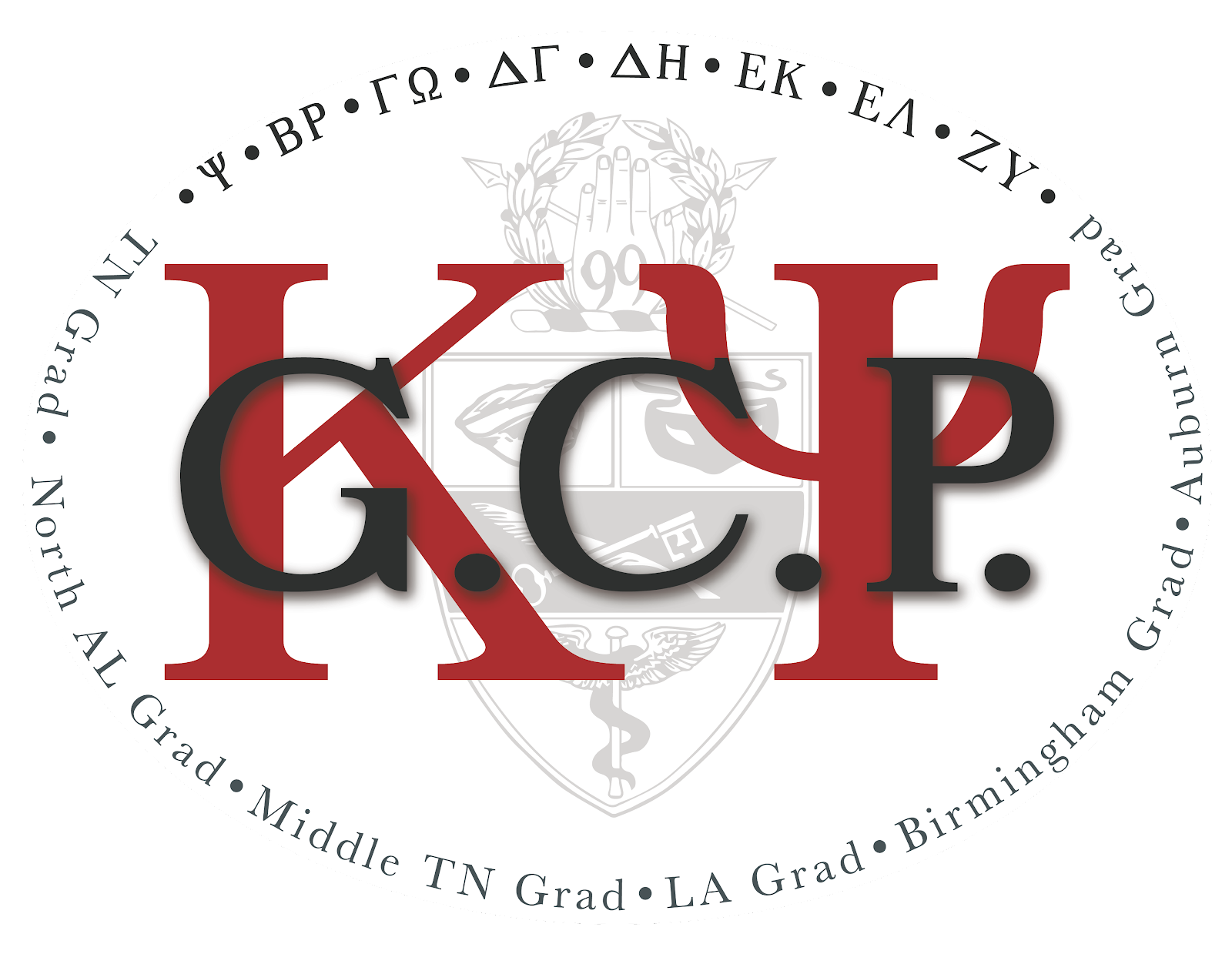 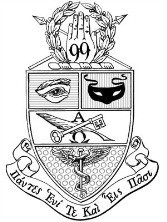 Gulf Coast ProvinceKappa Psi Pharmaceutical Fraternity, Inc.Official Gulf Coast Province Officer Nomination FormThe	undersigned	Brother,	acting	under	the	direction	of	the membership	of	the	Kappa	Psi	Pharmaceutical Fraternity, Inc.	 Chapter	do	hereby	declare	the	followingBrother to be nominated for the Province Office specified below to be	voted	on	during	the	Winter Province Assembly hosted by 	Gulf Coast Province Virtually	 on February 19th, 2022. Brother to be Nominated (Print)	Office for NominationEmail	Phone NumberNominating Brother’s Name (Print) and Date	Nominating Brother’s SignatureNominating Brother’s Email	Nominating Brother’s Phone Number Gulf Coast Province Officer Positions:Satrap - Vice-Satrap - Secretary - Treasurer - Historian - Chaplain - Parliamentarian – GCC Delegate – GCC Alternate DelegateThis form must be received by the Satrap at least 30 days prior to Winter Assembly business meeting